FORMULARI PROVISIONAL DE MATRÍCULA DE MÀSTER OFICIALCURS 2023 / 2024Assenyaleu amb una “X”, les assignatures de les quals us matriculeuQualsevol assignatura optativa del pla d’estudis pot ser susceptible de ser desprogramada en funció delnombre d’estudiants matriculatsBellaterra (Cerdanyola del Vallès), _________________________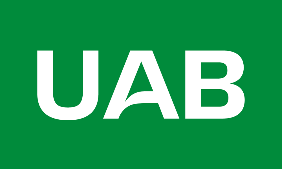 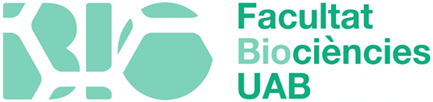  OBLIGATORI OBLIGATORI OBLIGATORI OBLIGATORICodiMòdul Crèdits ECTSX44997Biologia Sintètica, de Sistemes i Enginyeria Metabòlica642900Biotecnologia Microbiana944998Pràctiques Professionals de Recerca1842905Treball de Fi de Màster9OBLIGATORI d’ESPECIALITATOBLIGATORI d’ESPECIALITATOBLIGATORI d’ESPECIALITATOBLIGATORI d’ESPECIALITATCodiMòdul Crèdits ECTSX42888Funció de Biomolècules en Salut i Malaltia9OPTATIUS (s’han de cursar 9 crèdits)OPTATIUS (s’han de cursar 9 crèdits)OPTATIUS (s’han de cursar 9 crèdits)OPTATIUS (s’han de cursar 9 crèdits)CodiMòdul Crèdits ECTSX42902Estratègies per a  de Microorganismes
(ASSIGNATURA NO PROGRAMADA EN EL 2023/24)942903Nanomedicina, Biomaterials i Enginyeria Tissular
(ASSIGNATURA NO PROGRAMADA EN EL 2023/24)942907Producció Industrial de Bioproductes. Disseny i Operació de Bioprocessos en Planta Pilot942891Transgènesi i Teràpia Genètica: de l’Animal  a la Clínica9COMPLEMENTS DE FORMACIÓ COMPLEMENTS DE FORMACIÓ COMPLEMENTS DE FORMACIÓ COMPLEMENTS DE FORMACIÓ CodiMòdul Crèdits ECTSX100960Fonaments d’enginyeria de Bioprocessos6100961Bioreactors6100999Bioquímica 6101025Microbiologia6